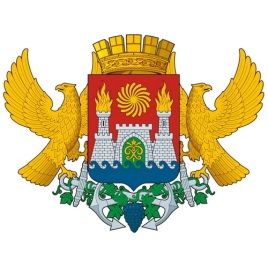 МИНИСТЕРСТВО ОБРАЗОВАНИЯ И НАУКИ РЕСПУБЛИКИ ДАГЕСТАН МУНИЦИПАЛЬНОЕ БЮДЖЕТНОЕ ОБРАЗОВАТЕЛЬНОЕ УЧРЕЖДЕНИЕ «НАЧАЛЬНАЯ ШКОЛА – ДЕТСКИЙ САД №71»Тел:67-63-58;                                                                            367000, Махачкала. ул. И. Казака №1 25.01.2022г.                                                                    № _____/ П   Приказ«О проведении процедуры самообследования»             В соответствии с п.3 части 2 статьи 29 Федерального закона от 29 декабря 2012 г. № 273-ФЗ «Об образовании в Российской Федерации», приказом Министерства образования и науки Российской Федерации от 14 июня 2013 г. № 462 «Об утверждении Порядка проведения самообследования образовательной организации», приказом Министерства образования и науки Российской Федерации от 10 декабря 2013г. № 1324 «Об утверждении показателей деятельности образовательной организации, подлежащей смообследованию», а также с целью обеспечения доступности и открытости информации о деятельности образовательной организации, подготовки отчета о результатах самообследования УчрежденияПРИКАЗЫВАЮ:1.	Для проведения самообследования деятельности Муниципального бюджетного   общеобразовательного учреждения «Начальная школа-   детский сад №71» (далее – МБОУ№71)  создать комиссию в составе 7 человек в следующем составе:Шахбанова П.Р.– директор-председатель комиссииАбдулаева Н.М. – зам директора по УВР- заместитель председателя комиссии Члены комиссии: Максудова Б.М. – педагог – психологДибиргаджиева М.М. – учитель - логопедМукаилова С.Р. – председатель профсоюзного комитетаТемиржанова У.К. – воспитательКадыров С.З.  – председатель родительского комитета МБОУ «НШ-ДС №71»2. Работу комиссии проводить в соответствии с Положением «О порядке подготовки и организации проведения самообследования МБОУ». 3. Для проведения самообследования использовать: - пассивные формы (наблюдения, количественный и качественный анализ продуктов деятельности); - активные формы (анкетирование, собеседование, тестирование).4. Установить следующую процедуру самообследования за отчетный период:4.1.Этапы: 1 этап - планирование и подготовка работ по самообследованию (январь 2022г.) 2 этап - организация и проведение процедуры самообследования (февраль--март 2022 г.); 3 этап- обобщение полученных результатов и на их основе формирование отчета (апрель 2022г.); 4 этап- рассмотрение и утверждение отчета о результатах самообследования на Педагогическом совете (апрель 2022г.).  5.Ответственному за ведение сайта Абдулаева Н.М. опубликовать отчёт о результатах самообследования на официальном сайте МБОУ до 20 апреля 2022года.   6.Контроль за исполнением приказа оставляю за собой. Директор МБОУ «НШ– ДС №71»   ________________  Шахбанова П.Р.Приложение 1План-график проведения самообследования в МБОУ «НШ-ДС 71» за 2021г. МероприятиеСрокОтветственныйСовещание при директоре по вопросам проведения самообследования:состав комиссии по самообследованию, обязанности председателя и членов комиссии;формы и сроки исполнения процедур;структура, содержание и оформление отчета14.01.2022ДиректорИздание приказа о проведении самообследования28.01.2022ДиректорСбор информации для аналитической части отчета по направлениям, указанным в пункте 6 Порядка, утвержденного приказом Минобрнауки от 14.06.2013 № 462:образовательная деятельность, в том числе организация учебного процесса;система управления организации;содержание и качество подготовки учащихся;кадровое обеспечение;учебно-методическое обеспечение;библиотечно-информационное обеспечение;материально-техническая база;внутренняя система оценки качества образования26.02.2022Заместитель директора по УВРСбор информации для статистической части отчета по показателям, указанным в приложении 2 к приказу Минобрнауки от 10.12.2013 № 132425.03.2022Заместитель директора по УВРПодготовка отчета12.04.2022Заместитель директора по УВРРассмотрение отчета на заседании педагогического совета 15.04.2022Председатель педагогического советаУтверждение отчета директором20.04.2022ДиректорНаправление отчета учредителю21.04.2022ДиректорРазмещение отчета на официальном сайте школы21.04.2022Заместитель директора по УВР